בס"דעיקרי דברים למורה המלווהההתייחסות היא למורים , מורות וגננותלמורה המלווה יש תפקיד חשוב ומשמעותי בתהליך קליטתו של המורה החדש בעבודתו בביה"ס.המורה המלווה והמורה החדש הם קולגות לעבודה, ויש בידם לתת זה לזה וליטול זה מזה.המורה החדש  מביא עמו למערכת רעננות וחזון, התרגשות ותקווה, אשר בתשתיתם רצון עז לתרגם את ההלכה למעשה.המורה המלווה מביא עמו ניסיון מצטבר, התמצאות בנבכי המערכת הבית ספרית על שלל מרכיביה, וכמובן רצון טוב לסייע למורה החדש להיקלט באופן נכון, מעודד ובונה.הליווי האישי הוא בהיקף של 20 שעות בסה"כ לאורך כל השנה.כל מורה מלווה יכול ללוות עד 4 מורים חדשים ובלבד שהליווי יינתן באופן אישי לכל מורה.על ליווי של כל מורה חדש מקבל המלווה 1200 ₪ עבור 20 שעות ליווי.תפקידי המורה המלווה:היכרות עם כל בעלי התפקידים בביה"ס ותחומי אחריותם.היכרות עם נהלים בית ספריים הנוגעים למערך הלימודי, התנהגותי, החברתי והערכי.היכרות עם הצרכים המיוחדים שלביה"ס: חלוקת הכתות, המבנה הארגוני, אוכלוסיות בעלות צרכים מיוחדים, חלוקה להקבצות וכו'.היכרות עם כל הפרויקטים המופעלים בביה"ס. הגדרת הרציונל של כל פרויקט ומידת הרלוונטיות שלו למורה החדש.הגדרת חזון בית ספרי ונגזרותיו בתחום הלימודי, החברתי, הדתי, הערכי וההתנהגותי.להיות לעזר למורה החדש לכל צורך, כגון: הכנת מבחן, מיפוי כיתה, היערכות לאסיפת הורים ועוד.ה'מורה החדש' צריך להגיש דוח ביצוע של שעות הליווי על פי הרכיבים הבאים: מס' מפגש, תאריך, משך זמן המפגש, נושא המפגש.הדו"ח צריך להיות חתום ע"י המורה המלווהבהצלחה לכולנו! דר' גואטה אסתר רכזת קורס מורה מתחיל- מכללת חמדת הדרום.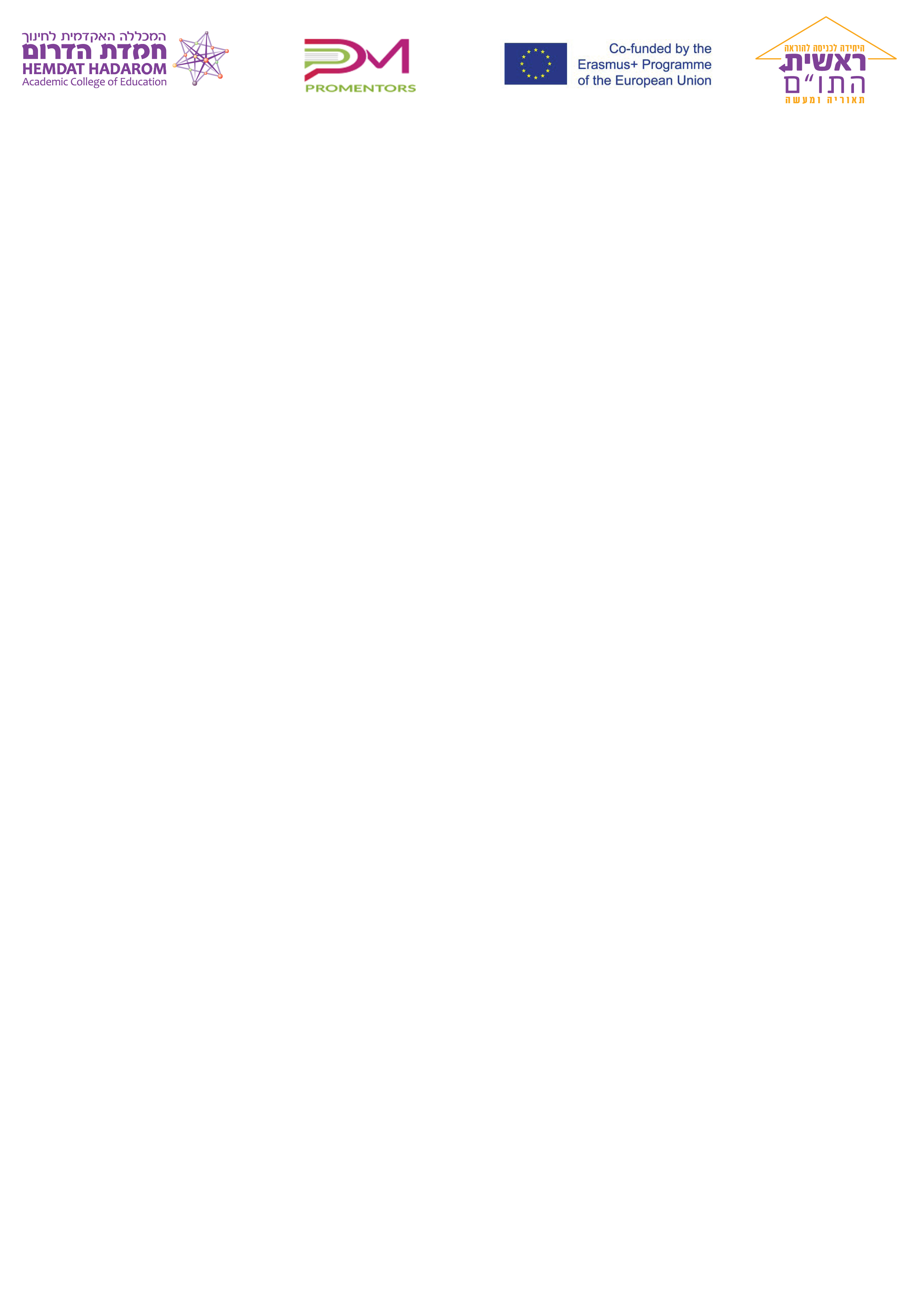 